Lostock Gralam Curriculum Overview for 2021-2022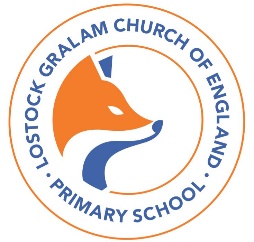 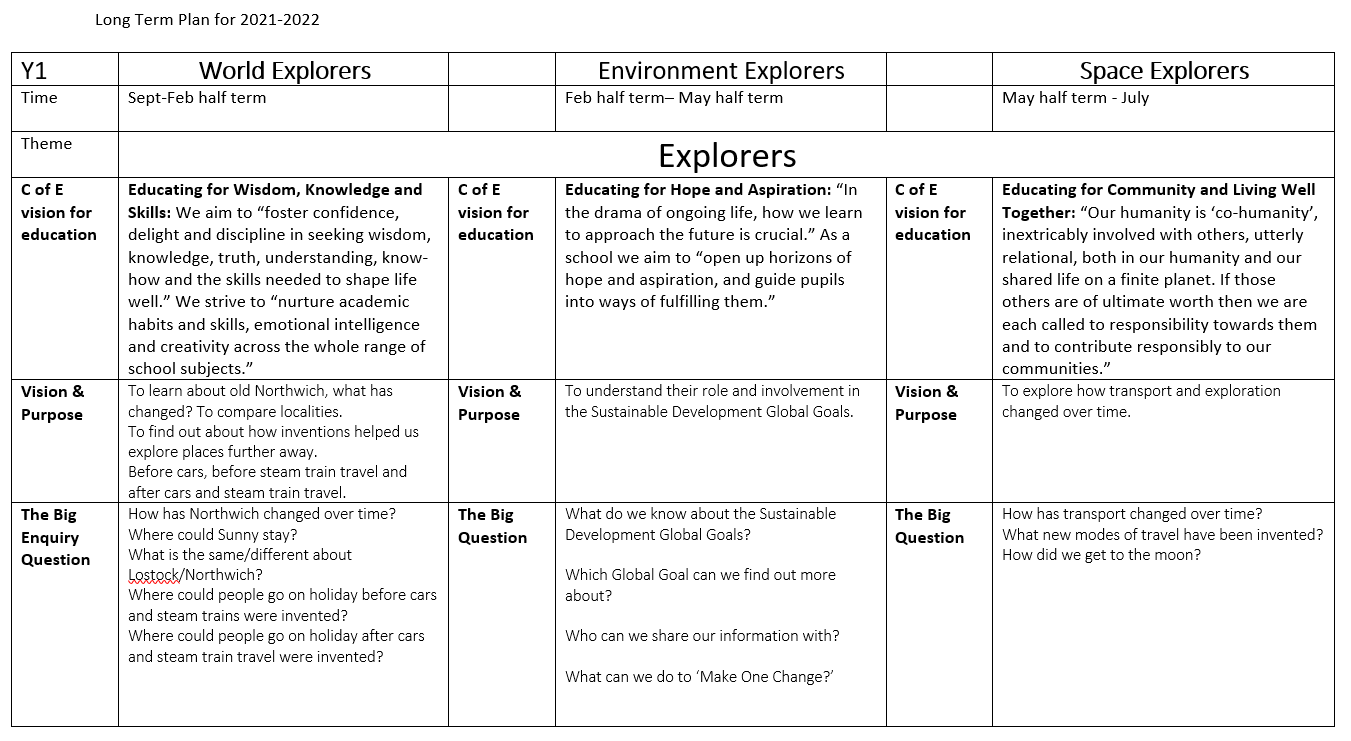 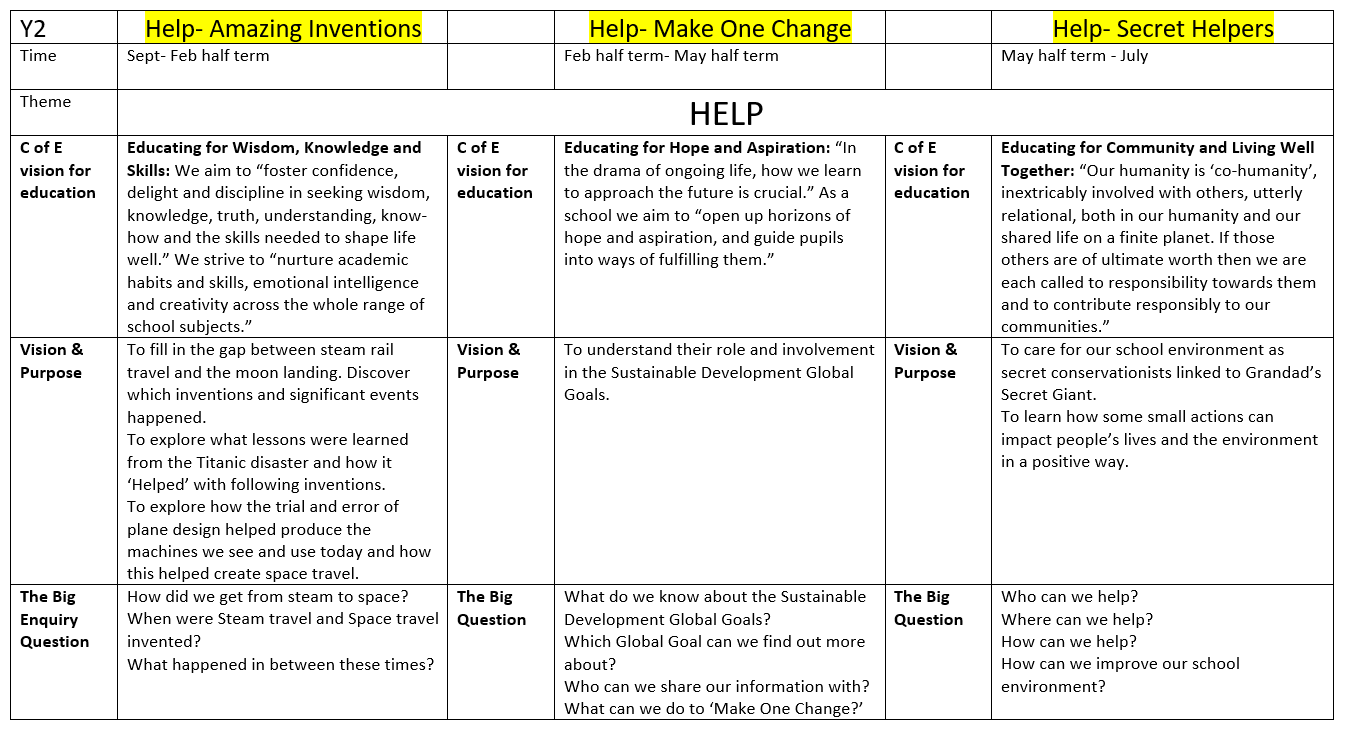 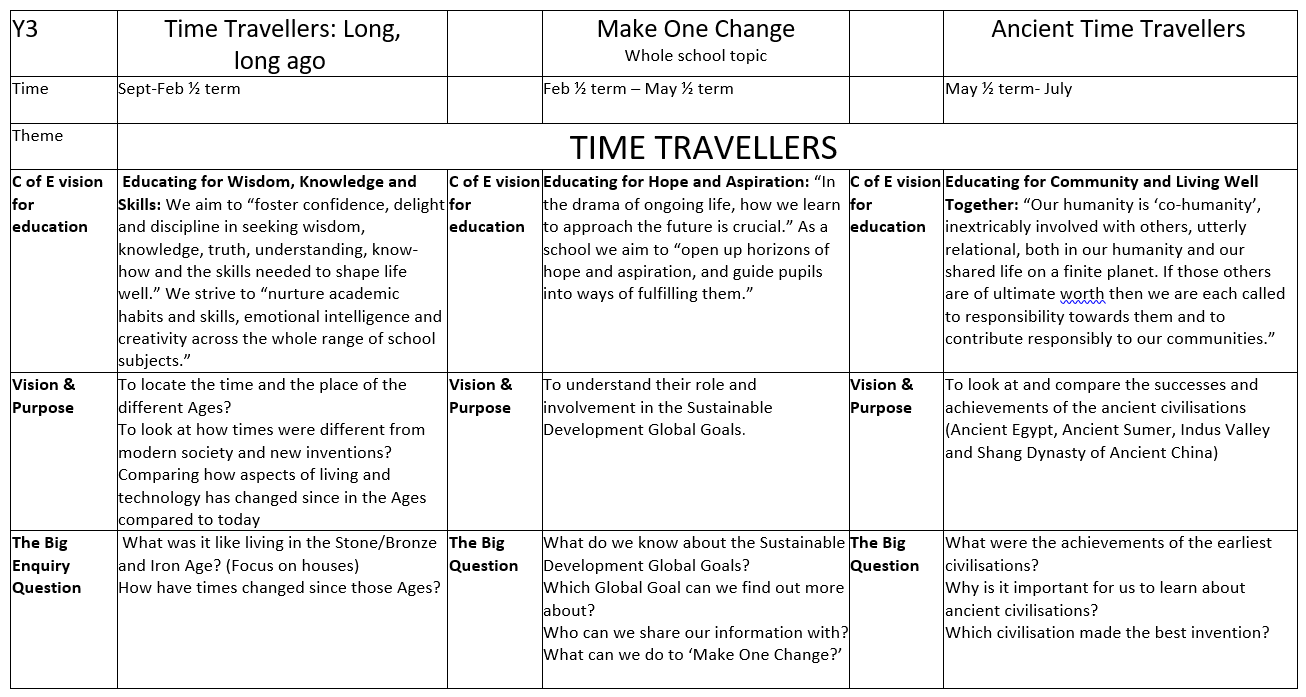 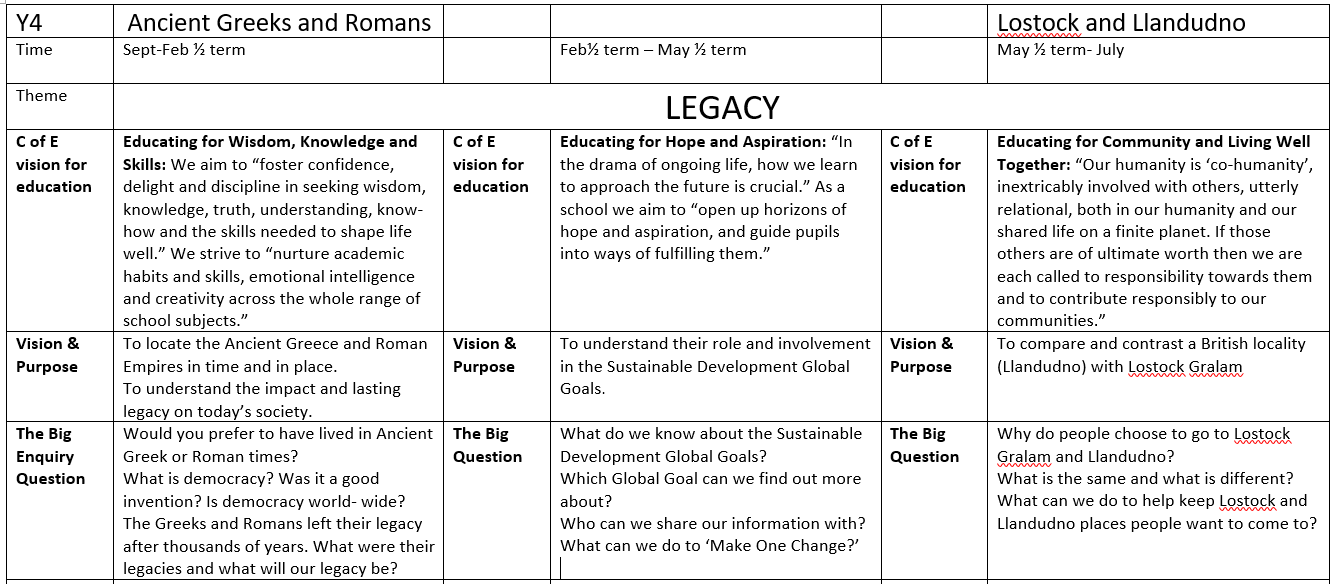 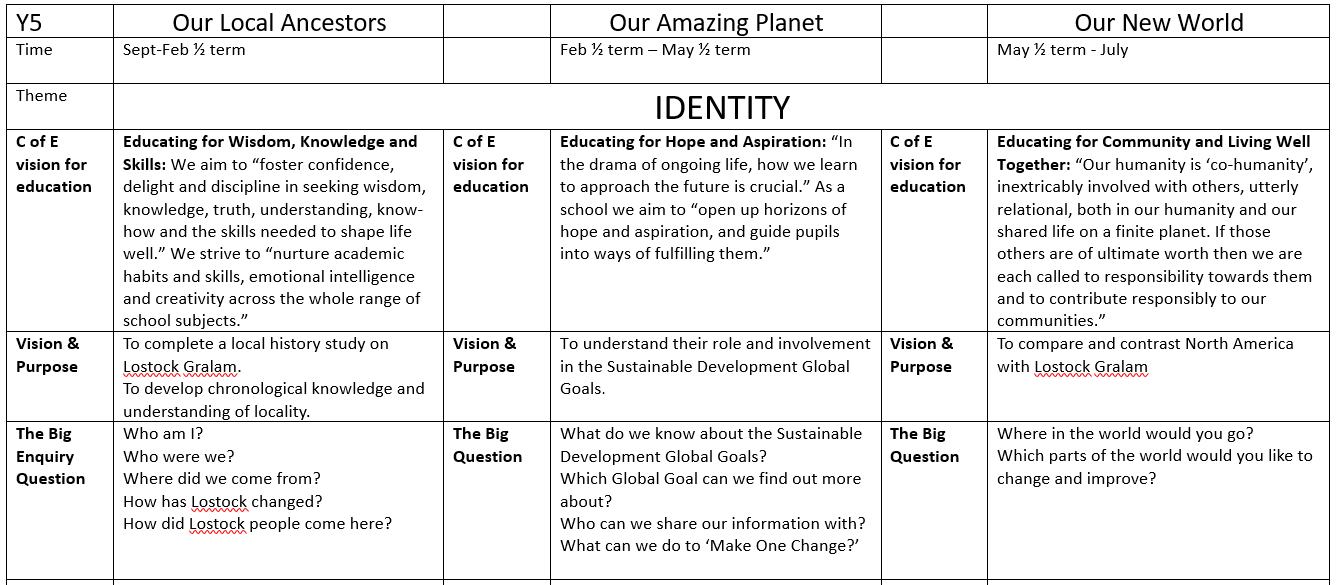 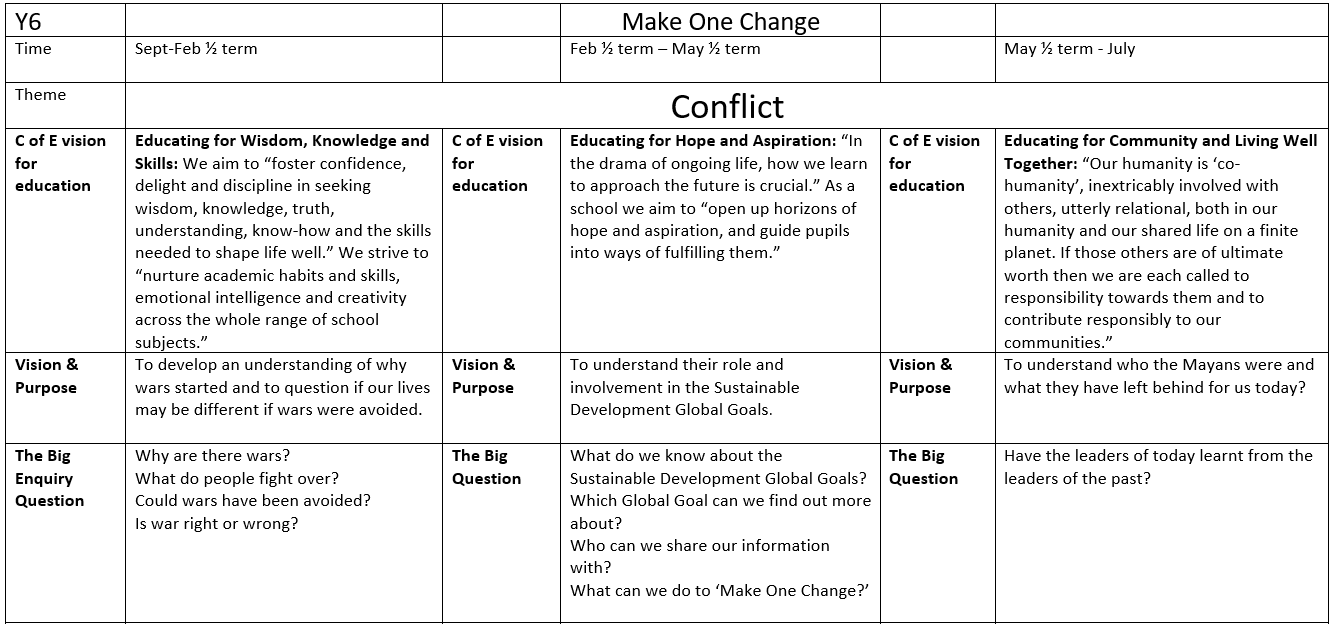 